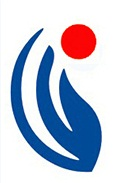 Nanchang International School ACADEMIC HONESTY POLICY2020-2021Staff and students of Nanchang Academic Honesty define “academic honesty” as the following:Appropriate behavior during the lessonsCreation of authentic workFull acknowledgement of information sourcesAppropriate blue booking and list of bibliography arrangementAcademic honesty is worthy behavior while doing written tests, examinations, essays, research works; coping is permitted.Nanchang International School defines the following violations from the norms of academic honesty:• Plagiarism is representation of other people's ideas as their own without acknowledging the source or author. Plagiarism is intentional attribution of authorship [1] alien artwork or achievements of science, technical solutions or inventions [1].• Copying• Collusion – one student supporting another while performing individual tasks• Duplication of work - providing the same work for two different types of assessments
• Inappropriate behavior - any behavior that contributes to obtaining an unfair mark
• Perform the work by a third party: friends, parents, or another personIn order to implement the policy on academic honesty Nanchang International School suggests keeping to the following rules:Not to copy any worksTo obey the norms of blue bookingTo avoid plagiarism, that is to acknowledge the source of informationNot to engage a third party to perform work; in case one is unable to perform work without assistance the fact should be mentionedIn case of violation  the  policy on academic honesty:The works performed with violations of academic honesty norms  shall not be accepted and can not be assessed
• Parents (or legal representatives) are informed about the case of academic dishonesty. The teacher will discuss the case personally with the student